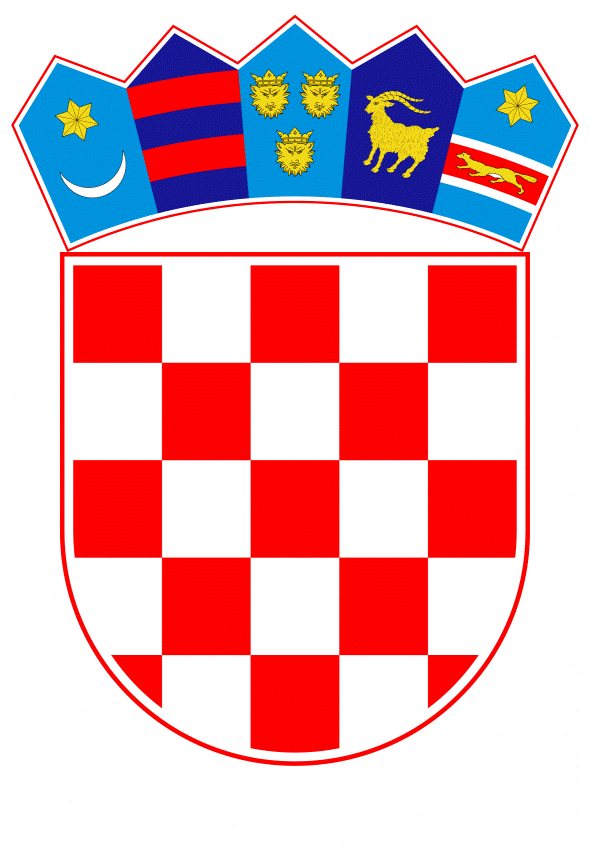 VLADA REPUBLIKE HRVATSKEZagreb, 21. veljače 2019.______________________________________________________________________________________________________________________________________________________________________________________________________________________________PrijedlogNa temelju članka 19. stavka 2. Zakona o pomorskom dobru i morskim lukama (Narodne novine, br. 158/03, 100/04, 141/06, 38/09, 123/11 - Odluka Ustavnog suda Republike Hrvatske i 56/16) Vlada Republike Hrvatske je na sjednici održanoj ___________ 2018. godine donijelaO D L U K Uo davanju koncesije za posebnu upotrebu pomorskog dobra u svrhu izgradnje i korištenja magistralnog plinovoda Zlobin - Omišalj DN 1000/100, na području Grada Kraljevice i Općine OmišaljI.Vlada Republike Hrvatske (u daljnjem tekstu: Davatelj koncesije), na temelju zahtjeva trgovačkog društva Plinacro d.o.o. iz Zagreba, Savska cesta 88/a, OIB: 69401829750 (u daljnjem tekstu: Ovlaštenik koncesije), daje koncesiju za posebnu upotrebu pomorskog dobra u svrhu izgradnje i korištenja magistralnog plinovoda Zlobin-Omišalj DN 1000/100, u skladu s pravomoćnom Lokacijskom dozvolom izdanom od strane Ministarstva zaštite okoliša, prostornoga uređenja i graditeljstva, Uprave za prostorno uređenje, klase: UP/I-350-05/11-01/107, urbroja: 531-06-11-23NK, od 5. prosinca 2011. godine, Rješenjem izdanim od strane Ministarstva graditeljstva i prostornoga uređenja, Uprave za prostorno uređenje, klase: UP/I-350-05/14-01/3, urbroja: 531-05-14-2, od 30. siječnja 2014. godine, a kojom se produžuje rok važenja Lokacijske dozvole do 8. siječnja 2016. godine, I. Izmjenom i dopunom Lokacijske dozvole izdanom od strane Ministarstva graditeljstva i prostornoga uređenja, Uprave za dozvole državnog značaja, klase: UP/I-350-05/15-01/000129, urbroja: 531-06-1-1-1-15-0004 od 21. listopada 2015. godine, II. Izmjenom i dopunom Lokacijske dozvole izdanom od strane Ministarstva graditeljstva i prostornoga uređenja, Uprave za dozvole državnog značaja, klase: UP/I-350-05/16-01/000171, urbroja: 531-06-1-1-1-17-0007 od 7. travnja 2017. godine i III. Izmjenom i dopunom Lokacijske dozvole izdanom od strane Ministarstva graditeljstva i prostornoga uređenja, Uprave za dozvole državnog značaja, klase: UP/I-350-05/17-01/000018, urbroja: 531-06-1-1-1-17-0004 od 12. svibnja 2017. godine, koje čine Prilog 1. ove Odluke i ne objavljuju se u Narodnim novinama.II.Pomorsko dobro koje se daje u koncesiju u svrhu izgradnje i korištenja magistralnog plinovoda Zlobin-Omišalj DN 1000/100 obuhvaća dio kopna na dijelu k.č.br. 4220/6 k.o. Šmrika i dijelu k.č.br 43 k.o. Omišalj-Njivice, te dio podmorja za polaganje plinovoda i kabela katodne zaštite.Područje pomorskog dobra koje se daje u koncesiju obilježeno je poligonom točaka izraženim u HTRS96/TM koordinatnom sustavu kako slijedi:Pojas plinovoda 5+5 metara i katodne zaštite 2,5+2,5 metra za k.č.br. 4220/6 k.o. Šmrika površine 145 m2Pojasa plinovoda 5+5 metara i katodne zaštite 2,5+2,5 metra za k.č.br. 43 k.o. Omišalj-Njivice, površine 156 m2Pojas plinovoda 5+5 metara i katodne zaštite 2,5+2,5 metra u moru, površine 8.652 m2III.Ukupna površina pomorskog dobra koje se daje u koncesiju iznosi 8.953 m2, a sve kako je prikazano na grafičkoj podlozi koja čini Prilog 2. ove Odluke i ne objavljuju se u Narodnim novinama.IV.Davatelj koncesije daje na posebnu upotrebu pomorsko dobro navedeno u točki II. ove Odluke Ovlašteniku koncesije na vremensko razdoblje od 30 godina, računajući od dana sklapanja ugovora o koncesiji iz točke VIII. ove Odluke.V.Ovlaštenik koncesije obvezuje se da će pomorsko dobro koje ovom Odlukom dobiva na posebnu upotrebu koristiti isključivo u svrhu izgradnje i korištenja magistralnog plinovoda Zlobin-Omišalj DN 1000/100, a prema namjeni koncesije.Ovlaštenik koncesije dužan je izgraditi plinovod sukladno Lokacijskoj dozvoli i Rješenju iz točke I. ove Odluke. Ovlaštenik koncesije je ovlašten i dužan u roku ne dužem od 2 godine od dana sklapanja ugovora o koncesiji iz točke VIII. ove Odluke dovršiti izgradnju i predati Davatelju koncesije uporabnu dozvolu.Ovlaštenik koncesije dužan je koristiti pomorsko dobro sukladno Zakonu o pomorskom dobru i morskim lukama, te drugim zakonima i podzakonskim aktima iz područja sigurnosti plovidbe, zaštite okoliša, prostornog uređenja i gradnje i to na taj način koji će osigurati zaštitu okoliša.Ovlaštenik koncesije dužan je za svaku daljnju gradnju i rekonstrukciju na koncesioniranom  području u redovnoj proceduri zatražiti prethodnu suglasnost Davatelja koncesije, te dozvole sukladno propisima koji uređuju prostorno uređenje i gradnju.VI.Ovlaštenik koncesije ne može prava stečena koncesijom niti djelomično niti u cijelosti prenositi na drugog bez izričitog odobrenja Davatelja koncesije.VII.Za korištenje pomorskog dobra navedenog u točki II. ove Odluke, Ovlaštenik koncesije obvezuje se da će uredno plaćati Davatelju koncesije godišnju koncesijsku naknadu.Godišnja koncesijska naknada koju Ovlaštenik koncesije plaća za gospodarsko korištenje pomorskog dobra sastoji se od stalnog i promjenjivog dijela naknade, s tim da:stalni dio koncesijske naknade iznosi:10,00 kuna po metru kvadratnom pomorskog dobra godišnje, za prvih pet godina korištenja koncesije, što iznosi 89.530,00 kuna godišnje17,00 kuna po metru kvadratnom pomorskog dobra godišnje, za razdoblje od pet do 10 godina korištenja koncesije, što iznosi 152.201,00 kuna godišnje24,00 kune po metru kvadratnom pomorskog dobra godišnje, za razdoblje od 10 do 15 godina korištenja koncesije, što iznosi 214.872,00 kuna godišnje31,00 kunu po metru kvadratnom pomorskog dobra godišnje, za razdoblje od 15 do 20 godina korištenja koncesije, što iznosi 277.543,00 kuna godišnje38,00 kuna po metru kvadratnom pomorskog dobra godišnje, za razdoblje od 20 do 25 godina korištenja koncesije, što iznosi 340.214,00 kuna godišnje45,00 kuna po metru kvadratnom pomorskog dobra godišnje, za razdoblje od 25 do 30 godina korištenja koncesije, što iznosi 402.885,00 kuna godišnje.promjenjivi dio koncesijske naknade iznosi 6,00 kn po GWh plina isporučenog u transportni sustav iz terminala za LNG, pri čemu neovisno o količinama isporučenog plina iznos promjenjivog dijela koncesijske naknade može iznositi najviše 40.000,00 godišnje.Navedena koncesijska naknada plaća se na sljedeći način:stalni dio naknade plaća se unaprijed za tekuću godinu, najkasnije do 30. travnja:za početnu godinu koncesijskog perioda naknada se plaća u roku 45 dana od dana sklapanja ugovora o koncesijiza godinu u kojoj je dana koncesija i za godinu u kojoj koncesija istječe, naknada se plaća razmjerno mjesecima korištenja.promjenjivi dio naknade plaća se unatrag u jednom obroku, i to do 30. travnja tekuće godine ovisno o količinama isporučenog plina u prethodnoj godini. Stalni dio koncesijske naknade usklađivat će se svake tri godine na dan 1. siječnja četvrte godine i primjenjivati od 1. siječnja iste godine. Naknada će se usklađivati prema formuli:K = faktor za usklađivanje stalnog i promjenjivog dijela koncesijske naknade za svaki trogodišnji period koji slijedi nakon zaključenja ugovora o koncesijiP1 = stopa inflacije prve godine trogodišnjeg periodaP2 = stopa inflacije druge godine trogodišnjeg periodaP3 = stopa inflacije treće godine trogodišnjeg periodaNeovisno o usklađivanju cijena vezano za inflatorna kretanja, a u slučaju da se za vrijeme trajanja koncesijskog ugovora promijeni srednji tečaj Hrvatske narodne banke za kunu u odnosu na euro i to za +/-3 %, mijenja se i iznos stalnog dijela koncesijske naknade sukladno promjeni tečaja.VIII.Na temelju ove Odluke ovlašćuje se ministar mora, prometa i infrastrukture sklopiti ugovor o koncesiji pomorskog dobra iz točke II. ove Odluke, u roku 60 dana od dana objave ove Odluke u Narodnim novinama.IX.Ovlaštenik koncesije dužan je prije sklapanja ugovora o koncesiji iz točke VIII. ove Odluke, Davatelju koncesije dostaviti zadužnice u korist Republike Hrvatske – Ministarstva mora, prometa i infrastrukture na iznos od dvije godišnje naknade za koncesiju, u ukupnom iznosu od 179.060,00 kuna, kao instrumente osiguranja naplate naknade za koncesiju, te za naknadu štete koja može nastati zbog neispunjenja obveza iz ugovora o koncesiji.Nakon svakog petogodišnjeg povećanja koncesijske naknade Ovlaštenik koncesije dužan je dostaviti nove zadužnice na iznos od dvije godišnje naknade za koncesiju prema iznosima iz točke VII. stavka 2. ove Odluke.X.Protiv ove Odluke žalba nije dopuštena, ali se može pokrenuti upravni spor podnošenjem tužbe Upravnom sudu u Zagrebu, u roku od 30 dana od dana objave ove Odluke u Narodnim novinama.XI.Ova Odluka stupa na snagu danom donošenja, a objavit će se u Narodnim novinama.Klasa: Urbroj: Zagreb, PREDSJEDNIKmr. sc. Andrej PlenkovićOBRAZLOŽENJESukladno članku 17. stavku 2. Zakona o pomorskom dobru i morskim lukama („Narodne novine“, br. 158/03, 100/04, 141/06, 38/09, 123/11 i 56/16), koncesija za posebnu upotrebu pomorskog dobra daje se na zahtjev.  Posebnom upotrebom pomorskog dobra smatra se gradnja na pomorskom dobru građevina i drugih objekata infrastrukture (ceste, pruge, vodovodna, kanalizacijska, energetska, telefonska mreža i slično), građevine i drugi objekti za potrebe obrane, unutarnjih poslova, regulaciju rijeka i drugih sličnih infrastrukturnih objekata. Sukladno članku 19. stavku 2. Zakona o pomorskom dobru i morskim lukama koncesiju za posebnu upotrebu za objekte od državnog značaja donosi Vlada Republike Hrvatske.Trgovačko društvo Prinacro d.o.o. je putem opunomoćenika Odvjetničkog društva Šeparović, Špehar i Gavranić podnijelo zahtjev za davanjem koncesije za posebnu upotrebu pomorskog dobra u svrhu izgradnje i korištenja magistralnog plinovoda Zlobin-Omišalj DN 1000/100, na području Grada Kraljevice i Općine Omišalj, na vremensko razdoblje od 30 godina.Navedeni plinovod od posebnog je značaja za Republiku Hrvatsku, jer je izgradnja istog planirana kako bi se osigurala otprema plina iz budućeg terminala za prirodni ukapljeni plin (strateški projekt LNG terminala na otoku Krku) prema hrvatskom i evropskom tržištu. Plinovod Zlobin–Omišalj povezat će se s postojećim plinovodnim sustavom Republike Hrvatske na plinskom čvoru Zlobin, koji će se nalaziti na postojećem plinovodu Pula-Karlovac. Na završnoj točki na plinskom čvoru Omišalj će se preuzeti plin iz terminala za prirodni ukapljeni plin preko pripadajućeg priključnog plinovoda. Plinovod će se izgraditi od čeličnih cijevi i biti uglavnom položen na kopno, a jednom manjim dijelom, u dužini 700 metara, na morsko dno između kopna i otoka Krka. Plinovod s kopna u more ulazi sa čestice oznake k.č. br. 4220/6 k.o. Šmrika, a iz mora na otok Krk izlazi na čestici oznake k.č. br. 43 k.o. Omišalj-Njivice. Navedene čestice upisane u zemljišnim knjigama kao pomorsko dobro. Ukupna površina pomorskog dobra koje se daje u koncesiju iznosi 8.953 m2.Na dijelu k.č.br. 4220/6 k.o. Šmrika smješten je postojeći naftovod otok Krk-kopno koji je postavljen temeljem Koncesije u svrhu posebne upotrebe pomorskog dobra radi izgradnje i korištenja podmorskog prijelaza naftovoda otok Krk-kopno, na području Grada Kraljevice i Općine Omišalj iz 2012. godine. Ovlaštenik navedene koncesije je društvo Jadranski naftovod d.d. koje je u postupku ishođenja lokacijske dozvole za izgradnju plinovoda dalo posebne uvjete. Njima je detaljno određena minimalna udaljenost dijelova magistralnog plinovoda od osi Jadranskog naftovoda kod paralelnog vođenja cijevi u cilju zadovoljavanja sigurnosnih uvjeta.U odnosu na dozvole iz područja prostornog planiranja, u svrhu izgradnje plinovoda Zlobin–Omišalj društvo Plinacro d.o.o je ishodilo: pravomoćnu lokacijsku dozvolu Ministarstva zaštite okoliša, prostornoga uređenja i graditeljstva, Uprave za prostorno uređenje, klase: UP/I-350-05/11-01/107, urbroja: 531-06-11-23NK, od 5. prosinca 2011. godine, Rješenje Ministarstva graditeljstva i prostornoga uređenja, Uprave za prostorno uređenje, klase: UP/I-350-05/14-01/3, urbroja: 531-05-14-2, od 30. siječnja 2014. godine, kojom se produžuje rok važenja lokacijske dozvole do 8. siječnja 2016. godine, I. Izmjenu i dopunu lokacijske dozvole Ministarstva graditeljstva i prostornoga uređenja, Uprave za dozvole državnog značaja, klase: UP/I-350-05/15-01/000129, urbroja: 531-06-1-1-1-15-0004 od 21. listopada 2015. godine, II. Izmjenu i dopunu lokacijske dozvole Ministarstva graditeljstva i prostornoga uređenja, Uprave za dozvole državnog značaja, klase: UP/I-350-05/16-01/000171, urbroja: 531-06-1-1-1-17-0007 od 7. travnja 2017. godine,III. Izmjenu i dopunu lokacijske dozvole Ministarstva graditeljstva i prostornoga uređenja, Uprave za dozvole državnog značaja, klase: UP/I-350-05/17-01/000018, urbroja: 531-06-1-1-1-17-0004 od 12. svibnja 2017. godineGrađevinska dozvola je podijeljena u tri faze, a zahtjev za ishođenjem građevinske dozvole za prvu fazu je podnesen dana 5. siječnja 2016. godine čime je zadovoljen rok iz lokacijske dozvole. Građevinske dozvole za I i III. fazu su već ishođene, a prethodno pitanje za ishođenje Građevinske dozvole za II fazu je ugovor o koncesiji koji će se sklopiti nakon donošenja ove Odluke.Sukladno članku 28. stavku 3. Zakona o pomorskom dobru i morskim lukama, naknada za koncesiju dana radi posebne upotrebe pomorskog dobra određuje se u simboličnom iznosu, osim za koncesije gradnje infrastrukture (vodovodna, kanalizacijska, energetska i telefonska) u kojem slučaju se naknada utvrđuje kao za gospodarsku upotrebu pomorskog dobra. U predmetnoj slučaju naknada za koncesiju će se obračunavati razmjerno vremenskom razdoblju na koji se daje koncesija za posebnu upotrebu pomorskog dobra, s time da se naknada za koncesiju uvećava za 7 kuna svakih 5 godina trajanja koncesije s početnih 10 kn/m2. Promjenjivi dio koncesijske naknade iznosi 6,00 kn/GWh plina isporučenog u transportni sustav iz terminala za LNG, pri čemu neovisno o količinama isporučenog plina iznos promjenjivog dijela koncesijske naknade može iznositi najviše 40.000,00 kn godišnje.Slijedom navedenog, postupajući po zahtjevu društva Plinacro d.o.o, a temeljem članka 19. stavku 2. Zakona o pomorskom dobru i morskim lukama, ovo Ministarstvo izradilo je prijedlog Odluke o davanju koncesije za posebnu upotrebu pomorskog dobra u svrhu izgradnje i korištenja magistralnog plinovoda Zlobin-Omišalj DN 1000/100, na području Grada Kraljevice i Općine Omišalj. Predlagatelj:Ministarstvo mora, prometa i infrastrukturePredmet:Prijedlog odluke o davanju koncesije za posebnu upotrebu pomorskog dobra u svrhu izgradnje i korištenja magistralnog plinovoda Zlobin - Omišalj DN 1000/100, na području Grada Kraljevice i Općine OmišaljBroj točkeEN Broj točkeEN PL5350375.315013245.69PL6350366.305013250.62PL5a350384.085013255.50PL6a350375.215013260.5821350364.365013251.6322350373.645013258.83Broj točkeE N Broj točkeE N PL1349908.565012723.60PL2349901.115012730.28PL1a349900.085012714.12PL2a349891.365012722.851a349899.335012732.03Broj točkeE N Broj točkeE N PL1349908.565012723.60PL2349901.115012730.28PL3350140.925012983.52PL4350133.365012990.06PL5350375.315013245.69PL6350366.305013250.621a349899.335012732.031349911.275012745.792349916.745012747.763349914.395012768.274349946.985012807.575349980.225012847.486349976.385012850.687349943.135012810.778349911.315012772.529349907.405012775.9610349866.385012809.8211349863.705012817.9212349834.535012833.0513349827.225012825.8114349856.485012810.4715349903.975012771.7016349908.435012767.8317350316.855013195.3018350314.845013197.0619350336.335013221.7120350357.995013247.6621350364.365013251.63